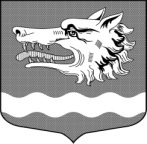 СОВЕТ ДЕПУТАТОВ МУНИЦИПАЛЬНОГО ОБРАЗОВАНИЯРаздольевское сельское поселение муниципального образования                   Приозерский муниципальный район 31 августа 2020 года                                                                               № 58О внесении изменений и дополнений в решение Совета депутатов от 12 августа 2020 года № 52 «Об утверждении Регламента Совета депутатов муниципального образования Раздольевское сельское поселение муниципального образования Приозерский муниципальный район Ленинградской области»  Рассмотрев протест Приозерной городской прокуратуры от 20.08.2020 № 86-71-2020 на решение Совета депутатов от 02.10.2019 № 09 «Об утверждении Регламента Совета депутатов муниципального образования Раздольевское сельское поселение муниципального образования Приозерский муниципальный район Ленинградской области», в соответствии с Федеральным законом от 06.10.2003 № 131-ФЗ «Об общих принципах организации местного самоуправления в Российской Федерации», руководствуясь Уставом муниципального образования Раздольевское сельское поселение муниципального образования Приозерский муниципальный район Ленинградской области, Совет депутатов муниципального образования Раздольевское сельское поселение муниципального образования Приозерский муниципальный район Ленинградской области РЕШИЛ:Внести в решение Совета депутатов от 12 августа 2020 года № 52 «Об утверждении Регламента Совета депутатов муниципального образования Раздольевское сельское поселение муниципального образования Приозерский муниципальный район Ленинградской области» следующие изменения и дополнения:1. Пункт 8 части 2 статьи 19 Регламента Совета депутатов муниципального образования Раздольевское сельское читать в следующие редакции:«Предоставлять  сведения о своих доходах, расходах, об имуществе и обязательствах имущественного характера, а также сведения о доходах, расходах, об имуществе и обязательствах имущественного характера своих супруг (супругов) и несовершеннолетних детей в порядке, определенном Областным законом Ленинградской области от 20.01.2020 № 7-оз "Об отдельных вопросах реализации законодательства в сфере противодействия коррупции гражданами, претендующими на замещение должности главы местной администрации по контракту, муниципальной должности, а также лицами, замещающими указанные должности ".2. Настоящее решение подлежит опубликованию в средствах массовой информации, размещению на официальном сайте Администрации муниципального образования Раздольевское сельское поселение муниципального образования Приозерский муниципальный район Ленинградской области.3. Решение Совета депутатов вступает в силу со дня его официального опубликования в средствах массовой информации.Глава муниципального образованияРаздольевское сельское поселение                                              А.В. Долгов                                                            Е.А. Михайлова 66-725Разослано: дело-2, Прокуратура-1